У К Р А Ї Н АГОЛОВА ЧЕРНІВЕЦЬКОЇ ОБЛАСНОЇ РАДИРОЗПОРЯДЖЕННЯ09 травня 2023 р.                                                                              №67Керуючись статтею 55 Закону України «Про місцеве самоврядування в Україні», відповідно до рішення 4-ї сесії обласної ради VIIІ скликання  від 29.11.2021 №255-4/21 «Про затвердження Регіональної програми розвитку комунального підприємства «Дирекція з обслуговування майна спільної власності територіальних громад» на 2022-2024 роки» зі змінами (рішення 11-ї сесії обласної ради від 28.03.2023 №89-11/23), розпоряджень обласної державної адміністрації (обласної військової адміністрації) від 20.12.2022 №1507-р «Про обласний бюджет Чернівецької області на 2023 рік», від 03.05.2023 №321-р «Про внесення змін до обласного бюджету Чернівецької області на 2023 рік» та з метою забезпечення прозорої та ефективної процедури використання коштів обласного бюджету:1. Внести зміни до Календарного плану використання коштів обласного бюджету, передбачених на виконання Регіональної програми розвитку комунального підприємства «Дирекція з обслуговування майна спільної власності територіальних громад» на 2022-2024 роки, затвердженого розпорядженням голови обласної ради від 11.01.2023 №2, виклавши його у новій редакції, що додається.2. Контроль за виконанням розпорядження покласти на начальника  відділу з питань комунальної власності (Ярослав БАРТОШ) та керуючого справами обласної ради Миколу БОРЦЯ.Голова обласної ради                                                             Олексій БОЙКОКАЛЕНДАРНИЙ ПЛАНвикористання  коштів обласного бюджету у 2023 році на виконання Регіональної програми розвитку комунального підприємства «Дирекція з обслуговування майна спільної власності територіальних громад» на 2022-2024 рокиКеруючий справами обласної ради                                     Микола БОРЕЦЬПро внесення змін до Календарного плану використання у 2023 році коштів, передбачених на виконання Регіональної програми розвитку комунального підприємства «Дирекція з обслуговування майна спільної власності територіальних громад» на 2022-2024 роки» ЗАТВЕРДЖЕНОРозпорядження голови обласної ради09 травня 2023 року №67Підпункти додатку 3 Регіональної програмиПерелік заходівВиконавціТермін виконання заходуОбсяг фінансування (грн..)І. Забезпечення якісної інженерно-технічної експлуатації, утримання та відновлення пам’ятки архітектури початку XX століття «Палац Юстиції»І. Забезпечення якісної інженерно-технічної експлуатації, утримання та відновлення пам’ятки архітектури початку XX століття «Палац Юстиції»І. Забезпечення якісної інженерно-технічної експлуатації, утримання та відновлення пам’ятки архітектури початку XX століття «Палац Юстиції»І. Забезпечення якісної інженерно-технічної експлуатації, утримання та відновлення пам’ятки архітектури початку XX століття «Палац Юстиції»1.3Організація поточного та капітального ремонту підсобних, виробничих та службових приміщень, місць загального користування, придбання необхідних матеріалів для виконання ремонтних робітКП «Дирекція з обслуговування майна спільної власності територіальних громад»січень-грудень450 0001.7Влаштування ліфту для забезпечення доступності осіб з інвалідністю та інших мало- мобільних груп населенняКП «Дирекція з обслуговування майна спільної власності територіальних громад»травень-грудень400 000ІІ. Транспортне забезпечення органів виконавчої та представницької влади областіІІ. Транспортне забезпечення органів виконавчої та представницької влади області3.2Забезпечення транспортних засобів комплектуючими, запасними частинами та паливно-мастильними матеріалами тощоКП «Дирекція з обслуговування майна спільної власності територіальних громад»січень-грудень1 300 000ІІІ. Часткове відшкодування витрат, які не покриваються доходами від основної діяльностіІІІ. Часткове відшкодування витрат, які не покриваються доходами від основної діяльностіІІІ. Часткове відшкодування витрат, які не покриваються доходами від основної діяльностіІІІ. Часткове відшкодування витрат, які не покриваються доходами від основної діяльності4.1Надання часткової фінансової підтримки роботи комунального підприємства, які не покриваються доходами від основної діяльностіКП «Дирекція з обслуговування майна спільної власності територіальних громад»січень-грудень7 000 000Всього9 150 000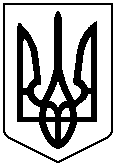 